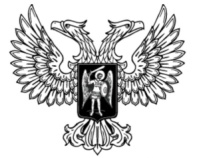 ДонецкАЯ НароднАЯ РеспубликАЗАКОНО ВНЕСЕНИИ ИЗМЕНЕНИЙ В УГОЛОВНЫЙ КОДЕКС ДОНЕЦКОЙ НАРОДНОЙ РЕСПУБЛИКИПринят Постановлением Народного Совета 4 июня 2021 годаСтатья 1Внести в Уголовный кодекс Донецкой Народной Республики от 19 августа 2014 года (опубликован на официальном сайте Народного Совета Донецкой Народной Республики) следующие изменения:1) статью 79 дополнить частью 31 следующего содержания:«31. Условно-досрочное освобождение может быть применено только после фактического отбытия осужденными беременной женщиной или женщиной, имеющей ребенка в возрасте до трех лет, находящегося в доме ребенка при исправительном учреждении, не менее одной четверти срока наказания, назначенного за преступление небольшой тяжести.»;2) статью 80 дополнить частью 21 следующего содержания:«21. Неотбытая часть наказания может быть заменена более мягким видом наказания после фактического отбытия осужденными беременной женщиной или женщиной, имеющей ребенка в возрасте до трех лет, находящегося в доме ребенка при исправительном учреждении, к лишению свободы за совершение преступления небольшой тяжести не менее одной четверти срока наказания.»;3) статью 94 дополнить частью 2 следующего содержания:«2. Условно-досрочное освобождение от отбывания наказания может быть применено к осужденным к лишению свободы беременной женщине или женщине, имеющей ребенка в возрасте до трех лет, находящегося в доме ребенка при исправительном учреждении, совершившим преступление в несовершеннолетнем возрасте, после фактического отбытия не менее одной четверти срока наказания, назначенного за преступление небольшой тяжести.».ГлаваДонецкой Народной Республики				Д.В. Пушилинг. Донецк15 июня 2021 года№ 295-IIНС	